						         		         Αθήνα, 6.10.2021Προς τους							         ΑΠ: 10693Προέδρους των Ιατρικών Συλλόγωντης Χώρας		Κυρία/ε Πρόεδρε,Σας διαβιβάζουμε έγγραφο του Yπουργείου Υγείας, Γραφείο Ενημέρωσης & Επικοινωνίας αριθμ.πρωτ. οικ.61180/5.10.2021, (ΑΠ ΠΙΣ: 10692/6.10.2021, με θέμα: Χορήγηση Αιγίδας του Υπουργείου Υγείας στο 13ο Πανελλήνιο Συνέδριο Ελληνικής Εταιρείας Ελέγχου Λοιμώξεων με θέμα: “Έλεγχος λοιμώξεων στην εποχή της COVID-19”, με τη παράκληση όπως ενημερώσετε τα μέλη περιοχής ευθύνης του Συλλόγου σας.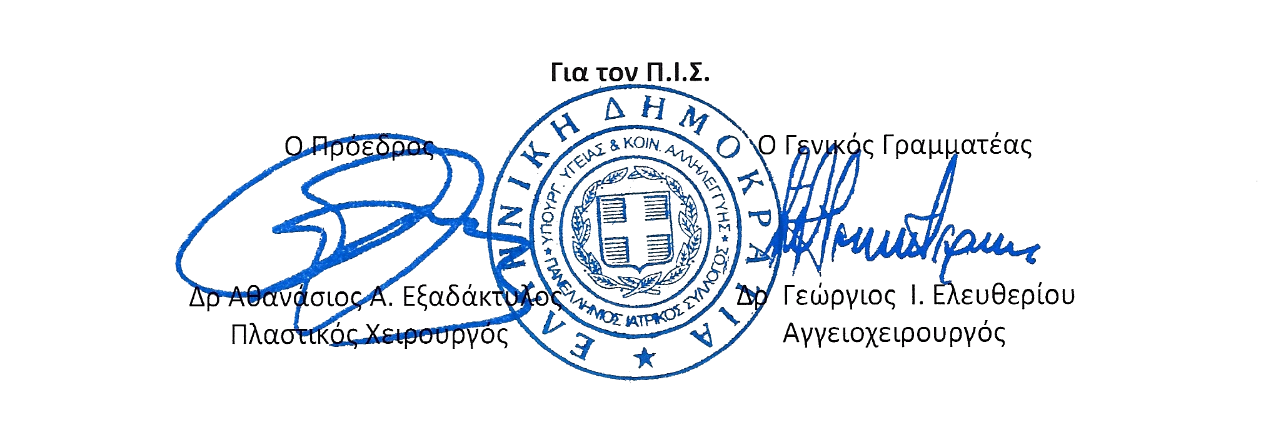 